 ․․․․․․․․․․․․․․․․․․․․․․․․․․․․․․․․․․․․․․․․․․․․․․․․․․․․․․․․․․․․․․․․․․․․․․․․․․․․․․․․․․․․․․․․․․․․․․․․․․․․․․․․․․․․․․․․․․․․․․․․․․․․․․․․․․․․․2․ ․․․․․․․․․․․․․․․․․․․․․․․․․․․․․․․․․․․․․․․․․․․․․․․․․․․․․․․․․․․․․․․․․․․․․․․․․․․․․․․․․․․․․․․․․․․․․․․․․․․․․․․․․․․․․․․․․․․․․․․․․․․․․․․․․․3․․․․․․․․․․․․․․․․․․․․․․․․․․․․․․․․․․․․․․․․․․․․․․․․․․․․․․․․․․․․․․․․․․․․․․․․․․․․․․․․․․․․․․․․․․․․․․․․․․4․․․․․․․․․․․․․․․․․․․․․․․․․․․․․․․․․․․․․․․․․․․․․․․․․․․․․․․․․․․․․․․․․․․․․․․․․․․․․․․․․․․․․․․․․․․․․․․․․․․․․․․․․․4․․․․․․․․․․․․․․․․․․․․․․․․․․․․․․․․․․․․․․․․․․․․․․․․․․․․․․․․․․․․․․․․․․․․․․․․․․․․․․․․․․․․․․5․․․․․․․․․․․․․․․․․․․․․․․․․․․․․․․․․․․․․․․․․․․․․․․․․․․․․․․․․․․․․․․․10․․․․․․․․․․․․․․․․․․․․․․․․․․․․․․․․․․․․․․․․․․․․․․․․․․․․․․․․․․․․․․․․․․․․․․․․․․․․․․․․․․․․․․․․․․․․․․․․․․․․․․․․․․․․․․․․․․․․․․․․․․․․․․․13․․․․․․․․․․․․․․․․․․․․․․․․․․․․․․․․․․․․․․․․․․․․․․․․․․․․․․․․․․․․․․․․․․․․․․․․․․․․․․․․․․․․․․․․․․․․․․․․․․․․․․․․․․․․․․․․․․․․․․․․․․․․․․․․․․․․․․․․․․․․․․․․14 :∈AB, N∈AC: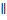  : ․346346667667567667789778445789876678Առարկա՝ԵրկրաչափությունԱմսաթիվ՝Ամսաթիվ՝Կիսամյակ՝Դասարան՝8Խմբի բացվածք՝10 աշակերտ10 աշակերտՕժտված՝ՈՒՀԿԹեմաԵրկու անհայտով առաջին աստիճանի հավասարումների համակարգերի լուծումը տեղադրման կանոնովԵրկու անհայտով առաջին աստիճանի հավասարումների համակարգերի լուծումը տեղադրման կանոնովԵրկու անհայտով առաջին աստիճանի հավասարումների համակարգերի լուծումը տեղադրման կանոնովԵրկու անհայտով առաջին աստիճանի հավասարումների համակարգերի լուծումը տեղադրման կանոնովՕգտագործվող նյութերԳրատախտակ, էլեկտրոնային գրատախտակ, համակարգիչԳրատախտակ, էլեկտրոնային գրատախտակ, համակարգիչԳրատախտակ, էլեկտրոնային գրատախտակ, համակարգիչԳրատախտակ, էլեկտրոնային գրատախտակ, համակարգիչԴասի տիպը և կառուցվածքըՆոր ուսումնական նյութի յուրացման դաս։ Աշակերտները ծանոթ են քառանկյանը և նրահատկություններին։ Կարողանում են տալ զուգահեռագծի սահմանումը, ձևակերպել նրա կատկությունները և լուծել ինչպես պարզագույն, այնպես էլ դասագրքում առաջադրված խնդիրները։ Այս ամենը կօգնի աշակերտին ավելի լավ ընկալել նոր թեման։Նոր ուսումնական նյութի յուրացման դաս։ Աշակերտները ծանոթ են քառանկյանը և նրահատկություններին։ Կարողանում են տալ զուգահեռագծի սահմանումը, ձևակերպել նրա կատկությունները և լուծել ինչպես պարզագույն, այնպես էլ դասագրքում առաջադրված խնդիրները։ Այս ամենը կօգնի աշակերտին ավելի լավ ընկալել նոր թեման։Նոր ուսումնական նյութի յուրացման դաս։ Աշակերտները ծանոթ են քառանկյանը և նրահատկություններին։ Կարողանում են տալ զուգահեռագծի սահմանումը, ձևակերպել նրա կատկությունները և լուծել ինչպես պարզագույն, այնպես էլ դասագրքում առաջադրված խնդիրները։ Այս ամենը կօգնի աշակերտին ավելի լավ ընկալել նոր թեման։Նոր ուսումնական նյութի յուրացման դաս։ Աշակերտները ծանոթ են քառանկյանը և նրահատկություններին։ Կարողանում են տալ զուգահեռագծի սահմանումը, ձևակերպել նրա կատկությունները և լուծել ինչպես պարզագույն, այնպես էլ դասագրքում առաջադրված խնդիրները։ Այս ամենը կօգնի աշակերտին ավելի լավ ընկալել նոր թեման։Դասի նպատակըԿրթականԳիտելիքներ՝ իմանալ սեղանի սահմանումը։Զարգացնել վարկածներ առաջարկելու, եզրակացություններ կատաելու և դրանց արտահայտման համար երկրաչափական լեզուն գործածելու կարողություններըԿարողություններ՝ Իմանա ինչպես  պատկերել գծագիրը լուծել խնդիրներ՝ օգտվելով սեղանի սահմանումից և հատկություններիցՀմտություն՝  կարողանա կողմներեշվելԴաստիարակչականԴասարանում  կարողանա հետևել վարքի կանոններին,Կկարողանա լսել և հարգել  ուսուցչի և ընկերների կարծիքը և դիրքորոշումըՁևավորել սովորողիի մոտ ուսուցման գործընթացի նկատմամբ դրական վերաբերմունքԱրժևորել  ինքնագնահատման գաղափարը և ինքնուրույնությունըԳրելու ժամանակ պահպանել գեղեցիկ և համաչափ գրելաձևԶարգացնողՁևավորել առանձնահատուկ և կրթական հմտություններԿատարելագործել մտային գործողություններըԿրթականԳիտելիքներ՝ իմանալ սեղանի սահմանումը։Զարգացնել վարկածներ առաջարկելու, եզրակացություններ կատաելու և դրանց արտահայտման համար երկրաչափական լեզուն գործածելու կարողություններըԿարողություններ՝ Իմանա ինչպես  պատկերել գծագիրը լուծել խնդիրներ՝ օգտվելով սեղանի սահմանումից և հատկություններիցՀմտություն՝  կարողանա կողմներեշվելԴաստիարակչականԴասարանում  կարողանա հետևել վարքի կանոններին,Կկարողանա լսել և հարգել  ուսուցչի և ընկերների կարծիքը և դիրքորոշումըՁևավորել սովորողիի մոտ ուսուցման գործընթացի նկատմամբ դրական վերաբերմունքԱրժևորել  ինքնագնահատման գաղափարը և ինքնուրույնությունըԳրելու ժամանակ պահպանել գեղեցիկ և համաչափ գրելաձևԶարգացնողՁևավորել առանձնահատուկ և կրթական հմտություններԿատարելագործել մտային գործողություններըԿրթականԳիտելիքներ՝ իմանալ սեղանի սահմանումը։Զարգացնել վարկածներ առաջարկելու, եզրակացություններ կատաելու և դրանց արտահայտման համար երկրաչափական լեզուն գործածելու կարողություններըԿարողություններ՝ Իմանա ինչպես  պատկերել գծագիրը լուծել խնդիրներ՝ օգտվելով սեղանի սահմանումից և հատկություններիցՀմտություն՝  կարողանա կողմներեշվելԴաստիարակչականԴասարանում  կարողանա հետևել վարքի կանոններին,Կկարողանա լսել և հարգել  ուսուցչի և ընկերների կարծիքը և դիրքորոշումըՁևավորել սովորողիի մոտ ուսուցման գործընթացի նկատմամբ դրական վերաբերմունքԱրժևորել  ինքնագնահատման գաղափարը և ինքնուրույնությունըԳրելու ժամանակ պահպանել գեղեցիկ և համաչափ գրելաձևԶարգացնողՁևավորել առանձնահատուկ և կրթական հմտություններԿատարելագործել մտային գործողություններըԿրթականԳիտելիքներ՝ իմանալ սեղանի սահմանումը։Զարգացնել վարկածներ առաջարկելու, եզրակացություններ կատաելու և դրանց արտահայտման համար երկրաչափական լեզուն գործածելու կարողություններըԿարողություններ՝ Իմանա ինչպես  պատկերել գծագիրը լուծել խնդիրներ՝ օգտվելով սեղանի սահմանումից և հատկություններիցՀմտություն՝  կարողանա կողմներեշվելԴաստիարակչականԴասարանում  կարողանա հետևել վարքի կանոններին,Կկարողանա լսել և հարգել  ուսուցչի և ընկերների կարծիքը և դիրքորոշումըՁևավորել սովորողիի մոտ ուսուցման գործընթացի նկատմամբ դրական վերաբերմունքԱրժևորել  ինքնագնահատման գաղափարը և ինքնուրույնությունըԳրելու ժամանակ պահպանել գեղեցիկ և համաչափ գրելաձևԶարգացնողՁևավորել առանձնահատուկ և կրթական հմտություններԿատարելագործել մտային գործողություններըՍովորողը կկարողանա համագործակցել իր ընկերների հետլսել և հարգել դիմացինի կարծիքըգեղեցիկ գրելկիրառել իր ստացած գիտելիքները առօրյա կայնքումՍովորողը կկարողանա համագործակցել իր ընկերների հետլսել և հարգել դիմացինի կարծիքըգեղեցիկ գրելկիրառել իր ստացած գիտելիքները առօրյա կայնքումՍովորողը կկարողանա համագործակցել իր ընկերների հետլսել և հարգել դիմացինի կարծիքըգեղեցիկ գրելկիրառել իր ստացած գիտելիքները առօրյա կայնքումՍովորողը կկարողանա համագործակցել իր ընկերների հետլսել և հարգել դիմացինի կարծիքըգեղեցիկ գրելկիրառել իր ստացած գիտելիքները առօրյա կայնքումՀարցադրումների մեթոդը՝ տիպային խնդիրների ներմուծելով, «Մտագրոհ» մեթոդ«Ինձնից առաջ տես 3 հոգու» հնարըՀարցադրումների մեթոդը՝ տիպային խնդիրների ներմուծելով, «Մտագրոհ» մեթոդ«Ինձնից առաջ տես 3 հոգու» հնարըՀարցադրումների մեթոդը՝ տիպային խնդիրների ներմուծելով, «Մտագրոհ» մեթոդ«Ինձնից առաջ տես 3 հոգու» հնարըՀարցադրումների մեթոդը՝ տիպային խնդիրների ներմուծելով, «Մտագրոհ» մեթոդ«Ինձնից առաջ տես 3 հոգու» հնարըՈւսուցչի զարգացման ընթացիկ նպատակներըՈւսուցչի զարգացման ընթացիկ նպատակներըՆպատակներին հասնելու ռազմավարությունըՆպատակներին հասնելու ռազմավարությունըՆպատակներին հասնելու ռազմավարությունըԿարողանա աշակերտներին ներգրավել դասապրոցեսին Կարողանա աշակերտներին ներգրավել դասապրոցեսին  Կիրառել մեթոդներ և հնարներ, հանձնարարել անհատական աշխատանք Կիրառել մեթոդներ և հնարներ, հանձնարարել անհատական աշխատանք Կիրառել մեթոդներ և հնարներ, հանձնարարել անհատական աշխատանքԳործողություններ(ժամ/տևողություն)Ուսումնական գործունեություն       ԱշակերտներՊլանավորած աշխատանք և ռազմավարություններՈւսուցիչԱռանցքային հարցերՀիմնական ստուգումներ(առաջադրանքի նպատակը)5 րոպե5 րոպե15 րոպե15 րոպե5 րոպեԱշակերտները կսահմանեն քառանկյան և զուգահեռագծի սահմանումները և հատկություններըԱշակերտները կլսեն ներկայացվող նյութը և կպատասխանեն ուսուցչի հարցերինՍկզբում աշակերտները կլուծեն տիպային խնդիրներ, այնուհետև գրատախտակի մոտ կկատարեն առաջադրանքներ գրքից, իսկ ավելի թույլ աշակերտների համար կկիրառեմ Ամփոփել նյութը և կատարել գնահատումՀաճախումների գրանցումՏնային հանձնարարության ստուգումՀարցերի միջոցով կամփոփեն նախորդ դասերը՝ կիրառելով «Մտագրոհ» մեթոդըՆերկայացնել նոր նյութի վերնագիրը, սեղանի սահմանումը, հատկությունները, սահմանել թեորեմը  միջին գծի մասին և ապացուցել Կառաջադրի տիպային խնդիրներ։ Անհրաժեշտության դեպքում աջակցել և օգնել աշակերտներինԻրականացնել ելքի քարտեր մեթոդըԻնչ է քառանկյունը, ինչի՞ է հավասար քառանկյան անկյունների գումարը, տվեք զուգահեռագծի սահմանումները և հատկություններըԻ՞նչ եք կարծում, մեզ օգնեց արդյո՞ք դասասկզբում կրկնածը։ ի՞նչ նմանություն և տարբերություն կա ձեր ուսումնասիրած քառանկյունների հետ։3 բան, որ սովորեցի2 բան, որ կարևորեցի1 բան, որ կկիրառեմՏերմիններԳրագիտությունԹվագիտությունՆերկայացվող նյութում և տրված առաջադրանքներում ուշադրություն կդարձվի մաթեմատիկական տերմինների ճիշտ ձևակերպմանը և օգտագործմանը, ինչը կզարգացնի աշակերտների մաթեմատիկական գրագիտությունը:Ներկայացվող նյութում և տրված առաջադրանքներում ուշադրություն կդարձվի մաթեմատիկական տերմինների ճիշտ ձևակերպմանը և օգտագործմանը, ինչը կզարգացնի աշակերտների մաթեմատիկական գրագիտությունը:Ներկայացվող նյութում և տրված առաջադրանքներում ուշադրություն կդարձվի մաթեմատիկական տերմինների ճիշտ ձևակերպմանը և օգտագործմանը, ինչը կզարգացնի աշակերտների մաթեմատիկական գրագիտությունը:Աջակցություն------------------------------------------------------ԳնահատումԱշակերտներին գնահատել ըստ ակտիվության։ Նաօրոք կազմել գնահատման թերթիկ(ռուբրիկ), որը կներառի ակտիվությունը, հարցերը, կատարած առաջադրանքները։Աշակերտներին գնահատել ըստ ակտիվության։ Նաօրոք կազմել գնահատման թերթիկ(ռուբրիկ), որը կներառի ակտիվությունը, հարցերը, կատարած առաջադրանքները։Աշակերտներին գնահատել ըստ ակտիվության։ Նաօրոք կազմել գնահատման թերթիկ(ռուբրիկ), որը կներառի ակտիվությունը, հարցերը, կատարած առաջադրանքները։Տնային աշխատանքԿհանձնարարվի տնային աշխատանքԿհանձնարարվի տնային աշխատանքԿհանձնարարվի տնային աշխատանքԴասին անդրադարձԴասը անցավ ըստ պլանավորածի։ Տիպային խնդիրների ներմուծումը օգնեց սովորողներին ավելի լավ ճանաչել սեղանը։Աշակերտները հաճույքով էին աշխատում դասարանում։ Չհասցրեցի իրականացնել «ինձնից առաջ տես 3 հոգու» հնարը։Դասը անցավ ըստ պլանավորածի։ Տիպային խնդիրների ներմուծումը օգնեց սովորողներին ավելի լավ ճանաչել սեղանը։Աշակերտները հաճույքով էին աշխատում դասարանում։ Չհասցրեցի իրականացնել «ինձնից առաջ տես 3 հոգու» հնարը։Դասը անցավ ըստ պլանավորածի։ Տիպային խնդիրների ներմուծումը օգնեց սովորողներին ավելի լավ ճանաչել սեղանը։Աշակերտները հաճույքով էին աշխատում դասարանում։ Չհասցրեցի իրականացնել «ինձնից առաջ տես 3 հոգու» հնարը։